REQUEST FOR PROPOSAL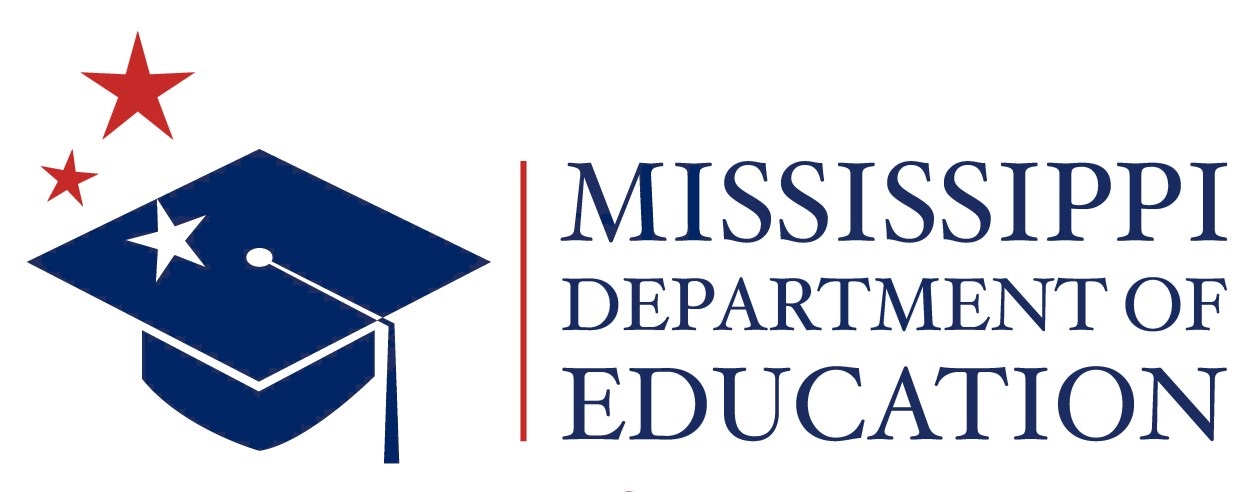 FY25 K-8 STEM Initiative Enhancement Project GrantSubmission Deadline Date: May 23, 2024SECTION 1. INTRODUCTION AND PROGRAM OVERVIEW1.1 Program Purpose and GoalsThe Mississippi Department of Education (MDE), Office of Career and Technical Education is seeking competitive written proposals from qualified Applicants to participate in implementing the FY25 K-8 STEM Initiative Enhancement Project through grant awards issued by the Mississippi Department of Education. The purpose of the program is to establish and/or enhance STEM-related programs in kindergarten through 8th grade. The K-8 STEM Initiative Enhancement Project meets Goal 2 of the Mississippi State Board of Education Strategic Plan which states that “Every student graduates from high school and is ready for college and career.” The objective of this grant availability is to provide additional resources to support STEM-related activities that align with the current MS College and Career Readiness math and science standards, including computer science. A grant agreement will be signed. All grant awards are at the discretion of the State Board of Education (SBE). This solicitation and any resulting grant agreement shall be governed by the applicable provisions of the State Board of Education Grant Policies. The grant agreement Assurances and Standard Terms and Conditions have been included as Form 2 and Form 3 for your review and acceptance. A copy of this solicitation, including all attachments and any subsequent amendments, including the Question-and-Answer amendment, if issued, will be posted on the MDE website under “Public Notice” Request for Applications, Qualifications, and Proposals section. It is the sole responsibility of all interested Applicants to monitor the website for updates regarding this solicitation. 1.2 Eligibility CriteriaThis solicitation is to provide information required to submit a response to this Request for Proposal (RFP). Please be aware that changes to previous requirements and/or eligibility solicited may have been made. All local educational agencies are eligible to apply through the Request for Proposal (RFP) competitive process. A district is limited to submitting one (1) proposal per district for each school seeking to implement or enhance a STEM program. The budget amount per district, which can be distributed among multiple schools per district, shall not exceed $20,000, limiting the total award available per district to an amount not to exceed $20,000. Applicants that previously received a subgrant award must be in good standing with the MDE to receive an award through this solicitation. If applicable, Subgrantees must have previously submitted:data for the school year 2022-2023 Perkins Work-based Learning Performance Measure;any final evaluation reports and data as required;any annual performance reporting data;finalized all monitoring review corrective actions; any requests for reimbursement of allowable expenditures following MDE’s reimbursement process; and the Year-End Budget Report. If a previous Subgrantee is not in good standing, the proposal will be disqualified and will not be considered for an award.The awarded Subgrantee must meet the following criteria to submit a proposal for these services:1.	Applicants must be a Mississippi school district with an approved Perkins LocalPlan Application for the 2023-2024 school year; and2.	Applicants must be seeking to implement or enhance a STEM-related program in Kindergarten through 8th grade. 1.4 Conflict of InterestEach Applicant receiving an award for funds must maintain a written conflict of interest policy. SECTION 2. PROGRAM IMPLEMENTATION2.1 Scope of WorkThe K-8 STEM Initiative Enhancement Project Grant should be implemented in one year and must encompass one or more of the following to develop or enhance quality STEM programs in Kindergarten through 8th grade. The acquisition of equipment to improve STEM labs (see Use of Funds section) The purchase of software and hardware to support the K-8 STEM programK-8 STEM staff development and training2.2 Program ActivitiesApplicants receiving an award are responsible for utilizing these funds to carry out the above activities that advance student achievement and support student success, for STEM programs in Kindergarten through 8th grade. Each eligible school district receiving an award will use the funds to carry out activities that assist their Career and Technical Education programs in properly equipping their classrooms and/or labs to teach the most recent technology that is aligned with business and industry in the local area and ensure Secondary Career Pathways are implemented in K-8 STEM Initiative Enhancement Project pathways. Subgrantees are also obligated under Section 504 of the Rehabilitation Act, the Americans with Disabilities Act, and the Individuals with Disabilities Education Act to ensure that their proposed program activities are outlined and are accessible to persons with disabilities.2.3 Program Reports and EvaluationSubgrantees will have to submit a Program Report that will include at a minimum, the number of students served and the outcomes for the project measures identified on the Work Plan Table.2.4 Proposal Review and Selection ProcessPhase I – Compliance Proposals are reviewed by MDE program staff to determine if all formatting and submission requirements are met. If any proposal fails to meet the established deadline or Required Elements, the proposal will be disqualified. Please review the submission deadline and the Required Elements. Proposals that are not received by the deadline or fail to provide the information as specified in the “Required Elements” will not be considered for an award and the Applicant may reapply at a future date.Phase II – Review and ScoringAn evaluation committee, authorized by the MDE, shall evaluate and score each proposal based on the quality of the proposed activities and the evidence provided to demonstrate the capacity of the Applicants to implement the proposed program. The evaluation committee is comprised of expert proposal readers from various related professions and backgrounds.Each proposal will be evaluated using the criteria for the proposal and scoring process. The evaluation committee will recommend proposals from highest to lowest ranking to be funded by the MDE.A minimum of five evaluation committee members will review and evaluate each proposal and score utilizing a rubric. A reader may award up to 100 points for each proposal. A proposal must receive a minimum total quality score of 75 before the proposal can be considered eligible for funding. The MDE will allocate funding based upon the average scores of all committee members and will fund Applicants, based on the highest to lowest scores, until funding is exhausted, or all eligible Applicants receive funding.The MDE reserves the right to reject any portion of the proposal and negotiate with potential Subgrantees to address any issues that may impact the proposal or funding.After the selection process, Applicants that were not recommended to the State Board of Education (SBE) for funding may receive copies of the evaluator’s comments and feedback upon a formal request to the MDE Office of Public Reporting only.2.5 Proposal Scoring CriteriaThis section covers the criteria an Applicant must address in the plan of action to obtain the maximum points available to score 100 points upon submitting a proposal. The proposal shall consist of the Applicant’s program operating plan to address the certain criteria below. The stated plan must be clear, concise, and be implemented with fidelity upon the SBE approval. When completing the proposal, please remember that Applicants will not be permitted to change the program’s scope (i.e., type of services and/or target population) that is originally outlined in the proposal, scored by the evaluation committee during the proposal review process, and approved by the SBE. This is designed to provide an open competitive, fair, and transparent process for all submitting a proposal. Subgrantees must submit a proposal that includes an Operating Plan consisting of the following four components: Narrative, Collaboration and Support, Evaluation Plan, and Budget Information. The Operating Plan section should be limited to no more than 20 pages, one sided, double spaced, using Arial or Times New Roman, 12-point font. The maximum points available for each component is provided below. Project Narrative (including Work Plan Table)		60	pointsCollaboration and Support					   5	points Evaluation Plan							20	pointsBudget Information						 15 	pointsTotal							          	          100	pointsA.  Project Narrative (60 Points)The Project Narrative must include a response to each of the questions listed below in the order listed.What type of STEM initiative will be implemented?Is the initiative related to engineering, computer science or robotics?What activities will be implemented for this project (these activities must be listed on the Work Plan Table)?What grade-level and number of students are the target population for the project?How is project tied to real-world activities or experiences?How does the project lend itself to attract non-traditional students?Work Plan TableThe Applicant must provide a narrative with a complete plan explaining how the program will operate, will address the needs of the program, and align activities with the Mississippi College and Career Ready Standards. The plan should also provide clear, concise description of how the program activities are expected to improve student services.As part of the program plan, the Applicant should continue with a complete plan that utilizes specific goals, strategies and action steps that outline objectives, activities, and a timeframe. This section provides complete details to address these requirements:Goals: Describe the purpose for implementing the grant program. Action Steps: Explain who will do what, when, and where. Applicants must include specific activities that will clearly allow the program to progress towards the previous stated goals/ objectives.Timeframe: Indicate when the activities will be implemented. Targeted Outcomes: Describes what is expected to be accomplished as a result of implementing the activities; must include quantifiable measures.FY25 K- 8 STEM Initiative Enhancement Project RFPWork Plan TableApplicants must submit this Work Plan Table to provide an overview of the proposed project activities in Table Format.Goals, Actions Steps, Timeframe, Targeted OutcomesB.  Collaboration and Support (5 Points)Applicants must describe collaboration and provide support letters for the project. This section must include a description of the following:A summary of collaboration and commitment between the school district and local business and industry focused on the preparation of students for success as they move into STEM jobs.Letters of commitment or support as evidence of collaboration or support specifically targeted in this project. Each individual letter of commitment should be specific in listing or stating exactly what will be provided to the district toward the implementation of this grant project. Letters that only state general support, congratulate the district for their many accomplishments, or related to programs not targeted in this project should not be submitted. Please be advised that the support letters are included in the 20-page limit for the program operating plan. Please do not submit more than 3 support letters.C.  Evaluation Plan (20 Points)Applicants must describe the Evaluation Plan that will be used to measure the effectiveness of the project. Outcome measures must be quantifiable. The Evaluation Plan must answer the questions below in the order listed.What are the outcome measures for the proposed project (must be quantifiable)?What is the expected impact of implementing the project activities? What data will be collected for the Evaluation Plan?What is the timeline for completing the evaluation?D.  Budget Information (15 Points)A district is limited to submitting one (1) proposal per district. The budget amount per district shall not exceed $20,000, limiting the total award available per district to an amount not to exceed $20,000.For the Budget Section applicants must submit the three required Budget Forms: Budget Overview (Budget Form A), Budget Summary (Budget Form B) and Budget Narrative (Budget Form C).Budget Form C must be detailed and itemized to include unit cost and quantity information in accordance with the CTE Grant Budget Instruction Sheet. The proposal will be rejected if Budget Form C is not properly completed.Applicant’s budgets must only contain allowable uses of funds listed in this RFP. The proposal will be rejected if the budget contains un-allowable uses of funds.The Budget Information Section will be evaluated by reviewers to determine if requested funds align with the allowable uses of funds and directly support the accomplishment of the project purpose, priorities, and expected outcomes. All expenditures must be consistent with applicable state and federal laws, regulations, and guidance.Project funds must be used for activities that directly support the accomplishment of the project purpose, priorities, and expected outcomes. All expenditures must be consistent with applicable state and federal laws, regulations, and guidance.Subgrantees must list all budgetary costs based upon the narrative components and program design and ensure that the budget includes a line-item description for every allowable cost necessary to carry out the goals and objectives of the proposed program. It is advisable to consult with the financial office of the applying agency prior to submitting the proposal.Successful Subgrantees may use grant funds for allowable costs only during the grant award period. Any costs occurring outside the grant award period are solely the responsibility of the subgrantee and will not be reimbursed by the MDE.SECTION 3. GRANT AWARD AND RESPONSIBILITIESFunds are subject to appropriations by the state/federal government. This grant will be awarded in the amount of $20,000.00 for the approved project period from when all parties sign until June 30, 2025, contingent on availability of funds. All grants will be awarded contingent upon appropriations, proper implementation of the proposed project implementation, completion, and submission of all required documentation. Funding to eligible Applicants is subject to the SBE approval. The Mississippi Department of Education reserves the right to negotiate grant award amounts with all potential Subgrantees. 3.1 	Use of FundsThe funds for this grant may be used for the following: Staff development and training related to STEM.Classroom equipment, materials, and supplies.Applicants should be aware that funds must be used in a manner consistent with all requirements of the statute and must be used only to supplement, not supplant, any federal, state, local, or non-federal funds available to support activities. 3.2 Responsibilities of A Fiscal AgentThe following are some of the expectations, roles, and responsibilities of a fiscal agent:As the official Subgrantee, all awards must be adopted by the Local Board of Education for LEAs or the Board of Directors for non-LEAs.Administer the subgrant from award to closeout in accordance with all applicable laws and regulations.Serve as the Subgrantee representative and point-of-contact for all business management aspects of the award agreement.Apply appropriate management controls using management systems, checklists, and records, including, but not limited to:Internal ControlsSafeguard assets; ensure reliability of accounting data and subgrant terms and conditions.Operating ControlsFiduciary procedural manuals; budgetary controlAccounting ControlsImplement controls to ensure reliability of recorded financial data;Maintain appropriate level of transaction review and authorization;Develop and implement proper procurement procedures and cash management procedures that are well defined; andDevelop procedures that facilitate timely review and audit of financial activity.Compliance ControlsConsider mechanisms to monitor and review compliance with subgrant terms (i.e., ensure grant funds are disbursed only to eligible Subgrantees);Ensure all expenditures and disbursements are consistent with the objectives of the subgrant award and comply with applicable federal, state, and local laws and regulations governing the program and use of funds.Document Control SystemDevelop written documentation of adequate internal operating and accounting controls that demonstrate evidence of controls related to grant compliance.Assemble appropriate staff resources and communicate all compliance requirements and resources of the subgrant.Keep abreast of changes in policies, procedures or requirements and continue to advise program staff of subgrant requirements.Request any further “prior approvals” when identified.Submit subgrant reimbursement requests no later than June 30, 2025, with liquidations by July 12, 2025. Eligibility of ExpendituresAdhere to the list of eligible activities for which funds under the program may be spent, as well as allowable cost objectives in applicable cost principles; andEnsure that transactions are made in a reasonable and prudent manner, are allowable and allocable, and avoid double charging and ensure that credits are applied appropriately.Prepare necessary reports:Source DocumentationAppropriately support transactions entered into the Subgrantee’s system.Documentation tracks each subgrant transaction and supports the validity of financial data reported; andMaintain separate funding lines for funds.Audit TrailThe lowest level of detail the system should provide is documentation that supports all transactions (e.g., invoices, contracts, purchase orders);The overall recordkeeping system should be able to trace financial statement balances through the Subgrantee’s general ledger, cash books and other journals; and Amounts claimed on financial statements and reports accurately reflect the accounting books and records from which they were prepared.10. Use feedback from site visits by the MDE to enhance the program, show          Subgrantee’s strength and demonstrate commitment to the project.11.  Keep the MDE and the public aware and informed about grant project         progress.12.  Evaluate the extent to which measurable project objectives are being met.13. Liquidate all obligations incurred under the award within the set        deadline.14. Ensure and oversee the performance of final audits and resolution of        findings.15. Establish adequate system for records retention3.3 Audit Please note that the Subgrantee is required to, if applicable, have the financial and compliance audits conducted in accordance with the Single Audit Act Amendments of 1966 and 2 C.F.R. Part 200 Subpart F – Audit Requirements. Any non-federal entity that expends $750,000 or more in a year in federal awards shall have a single or program specific audit conducted for that year in accordance with the provisions of 2 C.F.R. Part 200 Subpart F. If the non-federal entity did not expend $750,000 or more in a year in federal awards, a letter MUST be provided stating that this requirement does not apply.The financial audit shall be conducted by a certified public accountant or by an accountant certified as qualified to audit local government accounts. The audits must be performed in accordance with generally accepted auditing standards (GAAS) and the financial statements must be prepared in conformity with general accepted accounting principles (GAAP).SECTION 4. TENTATIVE TIMELINE OF ACTIVITIESA recommendation to the SBE for an approval of awards is anticipated for Applicants based on proposals submitted and accepted, and an evaluation and selection process. All new Subgrantees approved for funding by the SBE at that time must attend subsequent mandatory meetings for all Subgrantees. An award or non-award letter will be sent to Applicants confirming the SBE’s action. The letter will include specific information on meeting dates and times, if applicable. Important tentative dates and activities related to this solicitation are listed below.SECTION 5. PROPOSAL REQUIREMENTS5.1. 	Proposal Formatting and Submission InformationDeveloped by the MDE, this solicitation contains all the forms and instructions necessary to apply for this grant opportunity. Please review the enclosed materials and carefully follow the instructions for completing and submitting a proposal. Before submission, review the proposal requirements to ensure that all sections and documents are complete.The proposal must include all the required components listed below in the Submission Requirements section and must be in the exact order to proceed to Phase II of the proposal process. Failure to submit the required completed forms with signatures will result in the rejection of the proposal. The proposal will consist of the required elements listed below ONLY:The entire proposal should not exceed 30 pages.5.2 Submission RequirementsProposals shall be submitted as described below with section components clearly distinguished as follows:Signed Cover Page (Form 1) - Required Signature(s)Signed Assurances (Form 2) - Required Signature(s)Signed Standard Terms and Conditions (Form 3) - Required SignatureSigned Conflict of Interest (Form 4) - Required Signature Sign Acknowledge of Amendments (Form 5) - Required Signature Verification of the registration of the active Unique Entity ID (UEI) must be submitted with the proposal (e.g., www.sam.gov correspondence indicating the status and expiration date, UEI letter, etc.) Program Plan and ImplementationBudget Forms A, B, & C – CompletedBudget Form C must be detailed and itemized to include unit cost and quantity information in accordance with the CTE Grant Budget Instruction Sheet. Budget must only contain allowable uses of funds listed in this RFP.Work Plan Table Form- Completed5.3 Formatting and Submission DirectionsApplicants should submit proposals using the following parameters:Submitted on 8.5” x 11” white paper using 12-point Arial/ Times New Roman font.Formatted using 1” margins on all sides. Portrait setting Double-spaced and single-sided (pages must include the Applicant’s name and page number within the footer in the lower right-hand corner)The complete proposal including all attachments shall be submitted in a searchable Microsoft Office® format, preferably in Word® or Portable Document Format (PDF) only.“Links” received to obtain a response via the RFXS will not be opened and the email will be rejected without further consideration for an award. A response proposal received via the RFXS must include ONE proposal packet per the submission requirements. Duplicate submission of an electronic or mailed response proposal will result in the LAST submission being considered as a modification to the original submission. The previous submissions will be rejected and will not be considered for the evaluation and award. Any late duplicate copy will disqualify all submissions from the evaluation process for an award. Applicants are encouraged to submit ONE response to prevent duplication. Upon submission of the response a confirmation receipt shall be provided as assurance that the Office of Procurement received the response packet. This grant competition is highly competitive. Applicants should ensure that all guidelines and requirements are met before submitting proposals. Please note that the MDE staff will not grant permission to Applicants to modify or change the criteria established in the proposal. This includes extending the date and time proposals are due.Applicants are strongly encouraged to submit only the requested information. The evaluation committee will have limited time to evaluate proposals; and for this reason, the proposal should focus solely on the requirements of the solicitation. Supplementary materials such as videotapes, CD-ROMs, publications, press clippings, and testimonial letters will not be reviewed or returned. 5.4 Proposal Submission and Due Date A signed proposal packet shall be submitted electronically in a PDF format via RFXS no later than Thursday, May 23, 2024, by 2:00 p.m. Central Standard Time (CST)). Applicants shall allow at least 72 hours in advance of the due date to consider unforeseen technical issues. Proposals received after the time designated in the solicitation shall be considered late and shall not be considered for an award. Please NOTE: The email subject line and electronic document shall identify the name of the solicitation and the name of the entity/individual submitting the response. Any deviation from these instructions may result in disqualification of the response proposal and shall not be considered for an award. Example Format for Subject Line:  21st Century Program by John Blue LLC (DO NOT UNDERSCORE or INSERT SYMBOLS) ORShipping instructions are provided below:An original signed proposal packet shall be shipped/mailed and received in a sealed envelope at the MDE no later than Thursday, May 23, 2024, by 2:00 PM Central Standard Time (CST). Please NOTE: The return address label must be visible on the outside of the sealed shipping envelope and shall include the name of the entity/individual submitting the response. Any deviation from these instructions may result in disqualification of the response proposal and shall not be considered for an award. Ship To:MONIQUE CORLEYOffice of ProcurementThe Mississippi Department of EducationFY25 K-8 STEM Initiative Enhancement Grant RFP359 North West StreetJackson, Mississippi 392015.5 Risk of DeliveryTimely submission of the proposal package is the sole responsibility of the Applicant. It is suggested that if the proposal is shipped to the MDE, it should be tracked to require an MDE mailroom staff signature and request a return receipt/notice with signature. Any proposal shipped or mailed MUST be verified, date and time stamped, and recorded by an MDE mailroom staff. The time and date of the receipt will be indicated on the sealed envelope or package by the MDE mailroom staff. The only acceptable evidence to establish the time of receipt at the MDE will be identified by the time and date stamp of the MDE mailroom staff on the proposal wrapper or other documentary evidence of receipt used by the mailroom. Packages that are delivered at the MDE in person by the applicant or a representative will NOT be opened. Packages received by shipping/mail without the appropriate acceptance by the MDE mailroom staff or is received and recorded AFTER the submission deadline will NOT be considered for an award. The MDE will not be responsible for delivery delays or lost packets. All risk of late arrival due to unanticipated delays – whether delivered by shipping or electronic method – is entirely on the Applicant. All Applicants are urged to take the possibility of delay into account when submitting the proposal and submit the packet via RFXS. Applicants are encouraged to submit ONE response to prevent duplication. Upon submission of the response a confirmation receipt shall be provided as assurance that the Office of Procurement received the response packet. The Applicant shall be notified if their proposal was rejected and the reason for such rejection after the applicable State Board of Education session.Supplemental or revised proposal information, either from the Applicant or another source, will not be accepted. A proposal package must contain every element intending to be submitted. Applicants are encouraged to carefully review the procedures for submitting their materials. No changes or additions to a proposal will be accepted after the deadline.5.6 Restrictions on CommunicationsAt no time shall any Applicant or its personnel, contact or attempt to contact any MDE staff regarding this solicitation. All correspondence shall be sent via email to the assigned contact person within the time specified in the Request for Information section. Should it be determined that any Applicant has attempted to communicate or has communicated with any other MDE staff regarding this solicitation, MDE, at its discretion, may disqualify the Applicant from submitting a proposal in response to the solicitation. 5.7 Rejection of ProposalsProposals that do not conform to the requirements of the solicitation will be rejected by the Mississippi Department of Education. Proposals will be rejected for reasons below:The proposal is received late. Late proposals will be maintained unopened in the procurement file.The proposal contains unauthorized amendments to the requirements outlined in the solicitation.The proposal required signatures have not been obtained.Budget does not meet the requirements of this solicitation. The applicant did not submit their data for the school year 2022-2023 Perkins Work-based Learning Performance Measure The proposal contains misleading signatures, statements, or references.The proposal is incomplete or contains irregularities that make the proposal indefinite or ambiguous.Additions, modifications, alterations, or perceived improvements to any portion of the solicitation shall be considered non-responsive and will not be evaluated. Proposals that do not meet and conform to all requirements as outlined in Required Submission. The Applicant has previously been cited with major and/or significant deficiencies by the MDE in one or more programs or included on the debarment list.Required forms and attachments are not included in the proposal.The proposal is determined non-responsive.The UEI number is inactive or restricted upon verification, if applicable.The Applicant owes the State money.The Applicant did not perform prior services in a proper, workmanlike, and/or dignified manner.The Format and Procedure for Submission and Delivery of Proposals Section was not followed. The proposal packet was attached as a “link” in response to the solicitation.In person delivery.5.8 Conditions of SolicitationThe MDE reserves the right to accept, reject, or negotiate regarding submitted proposals based on the evaluation criteria contained in the solicitation. The final decision to award a grant rest solely with the MDE. The Applicant should note the following:The MDE will not be liable for any costs associated with the preparation of proposals incurred by the Applicant. The selection of an Applicant is contingent upon favorable evaluation of the proposal; approval of the proposal by the review panel selected by MDE, approved budget and the State Board of Education approval. The selection of an Applicant is contingent upon successful negotiation of any changes to the proposal as required by MDE. The MDE also reserves the right to accept any proposal submitted for grant award, without negotiation. Therefore, Applicants are advised to propose their most favorable terms initially.Applicants shall acknowledge all funds and awards are subject to appropriations by the state/federal government and the MDE will not be liable for compensation of any award terminated prior to services beginning.Applicants will be required to assume full responsibility for meeting all specified requirements stated in the solicitation.5.9 Acceptance of ProposalsThe Mississippi Department of Education (MDE) reserves the right, in its sole discretion, to waive minor irregularities in proposals. A minor irregularity is a variation of the solicitation that does not affect the proposal or the competitiveness, give one party an advantage or benefit over other parties, or adversely impacts the interest of the MDE. 5.10 Modification or Withdrawal of a Proposal Prior to the proposal due date, a submitted proposal may be withdrawn by submitting a written request for its withdrawal to the MDE, signed by the Applicant. A proposal may be submitted as an amended proposal before the due date for receipt of proposals. Such amended proposals shall be a complete replacement for a previously submitted proposal and shall be clearly identified as such. The MDE shall not merge, collate, or assemble proposal materials. Unless requested by the MDE, no other amendments, revisions, or alterations to proposals shall be accepted after the proposal due date. Any submitted proposal shall remain a valid proposal for one hundred eighty (180) calendar days from the proposal due date.5.11 Disposition of ProposalsAll proposals become the property of the state of Mississippi.a. Protest/Complaint Policy When an award complaint is issued the complaint must be submitted in writing to the Mississippi Department of Education, Office of the State Superintendent of Education.  5.12 Requests for InformationWritten questions concerning the solicitation should be emailed to: dtsmith@mdek12.org. The deadline for submitting written questions by email is Tuesday, May 7, 2024, at 5:00 p.m. Central Standard Times (CST). The answers to the questions will be provided to the general public on Monday, May 13, 2024, on the MDE’s website www.mdek12.org under the Public Notices Section/Request for Applications, Qualifications, and Proposal. No individual replies will be granted.A copy of this solicitation, including all attachments and any subsequent amendments, including the Question-and-Answer amendment, if issued, will be posted on MDE’s website. It is the sole responsibility of all interested Applicants to monitor the website for updates regarding this procurement.SECTION 6. PROPOSAL FORMS & ATTACHMENTSEach of the forms below must be included in the proposal. Please follow the instructions on the individual forms to ensure each form is complete and signed, if applicable. Any questions regarding the forms below should be submitted to the identified contact person via email during the time specified in the Request for Information section above.Form 1Cover PageFY25 K-8 STEM Initiative Enhancement ProjectFY25 (School Year 2024-2025) PROPOSAL PACKAGEA district is limited to submitting one (1) proposal per district for each school seeking to implement or enhance a STEM program. The budget amount per district shall not exceed $20,000, limiting the total award available per district to an amount not to exceed $20,000.Required signatures:  __________________________________________________________________Superintendent						               Date				__________________________________________________________________                	Local Board President 					                Date				__________________________________________________________________Project Coordinator			                                          	Date			 	__________________________________________________________________Typed Project Coordinator NamePhone Number for Project Coordinator _______________________________			            		E-Mail Address for Project Coordinator _______________________________      	Mailing Address for Project Coordinator_______________________________Form 2ASSURANCES(Please read carefully before signing)The Applicant hereby assures that as a Subgrantee, in accordance with the statute, the Applicant Form 2ASSURANCES(Please read carefully before signing)The Applicant hereby assures that as a Subgrantee, in accordance with the statute, the Applicant submitting this proposal shall comply with the following:Certain terms and conditions are required for receiving grants from the Mississippi Department of Education (MDE); therefore, the Subgrantee will agree to the items that follow.The Subgrantee shall be an equal opportunity employer and shall perform to all other applicable requirements; accordingly, the Subgrantee shall neither discriminate nor permit discrimination in its operation or employment practices against any person or group of persons on the grounds of race, color, religion, national origin, disability, or sex in any manner prohibited by law. Further, the Subgrantee agrees to comply with the Civil Rights Acts of 1964, Title IX of the Education Amendments of 1972, Section 504 of the Rehabilitation Act of 1973, the Age Discrimination Act of 1975, the Americans with Disabilities Act of 1990, and the No Child Left Behind Act of 2001. The Subgrantee agrees that the MDE, or any of its duly authorized representatives, at any time during the term of this agreement, shall have access to, and the right to audit examine any pertinent books, documents, papers, and records of Subgrantee related to Subgrantee charges and performance under this agreement. The Subgrantee shall keep such records for a period of five years after final payment under this agreement, unless the MDE authorizes their earlier disposition. Subgrantee agrees to refund to the MDE any overpayments disclosed by any such audit. However, if any litigation, claim, negotiation, audit, or other action involving the records has been started before the expiration of the five-year period, the records shall be retained until completion of the action and resolution of all issues that arise from it.The Subgrantee assures that it possesses legal authority to apply for and to receive funds under this agreement. The Subgrantee certifies they have not been barred from contracting or otherwise doing business with the State or Federal Governments. This agreement shall not be modified, altered, or changed except by mutual agreement by representative(s) of each party to this agreement, and must be confirmed in writing through MDE grant modification procedures. The Subgrantee shall perform all services as an independent grantee and shall discharge all of its liabilities as such. No act performed or representation made, whether oral or written, by the Subgrantee with respect to third parties shall be binding on the MDE. The MDE, by written notice, may terminate the grant, in whole or in part, if funds supporting the grant are reduced or withdrawn. To the extent that the grant is for services, and if so terminated, the MDE shall be liable only for payment in accordance with payment provisions of the grant for services rendered prior to the effective date of termination. The MDE, by written notice, may terminate the proposal for nonperformance of the applicant at any time during the term of the program. The Subgrantee agrees that work, data, etc. created under the auspices of the program shall be turned over to the MDE upon such termination. The MDE, in whole or in part, may terminate the program for cause by written notification. Furthermore, the MDE and the Subgrantee may terminate the agreement, in whole or in part, upon mutual agreement. Either the Mississippi Department of Education or the awardee may terminate this agreement at any time by giving written notice to the other party of such termination and specifying the effective date thereof. The Subgrantee shall be paid an amount which bears the same ratio to the total compensation as the services actually performed bear to the total services of the contractor covered by the agreement, less payments of compensation previously made. This agreement, and all matters or issues collateral to it, shall be governed by, and constructed in accordance with, the laws of the State of Mississippi. Subgrantee shall not assign or sub-grant in whole or in part, its rights or obligations under this agreement without prior written consent of MDE. Any attempted assignments without said consent shall be void and of no effect. The Subgrantee adheres to the applicable regulations of the Office for Civil Rights, U.S. Department of Education: 34 CFR Subtitle B, Parts 100-199.By signing this statement, the Subgrantee hereby certifies and assures that the school district/entity submitting this document shall comply with MDE Assurances and Certifications in accordance with state and federal regulations requirements, and MDE policy and requirements pertaining to this program. The Subgrantee certifies further that the information submitted on this is true and correct. _____________________________________  	__________________Superintendent 							DateForm 3STANDARD TERMS AND CONDITIONSCertain terms and conditions are required for contracting. Therefore, the Applicant shall assure agreement and compliance with the following standard terms and conditions.AVAILABILITY OF FUNDSIt is expressly understood and agreed that the obligation of MDE to proceed under this agreement is conditioned upon the congressional appropriation of funds and the receipt of federal funds. If the funds anticipated for the continuing fulfillment of the agreement are, at any time, not forthcoming or insufficient, either through the failure of the federal government to provide funds to appropriate funds or the discontinuance or material alteration of the program under which funds were provided or if funds are not otherwise available to MDE, MDE shall have the right upon ten (10) working days written notice to the Subgrantee, to reduce the amount of funds payable to the Subgrantee or to terminate this agreement without damage, penalty, cost or expenses to MDE of any kind whatsoever. The effective date of reduction or termination shall be as specified in the notice of reduction or termination.CHANGESThis agreement shall not be modified, altered, or changed, except by mutual agreement by an authorized representative(s) of each party to this agreement, and must be confirmed in writing through MDE grant modification procedures.INDEPENDENT SUBGRANTEEThe Subgrantee shall perform all services as an independent Subgrantee and shall discharge all of its liabilities as such. No act performed or representation made, whether oral or written, by Subgrantee with respect to third parties shall be binding on the MDE.TERMINATIONThe MDE, by written notice, may terminate this grant, in whole or in part, if funds supporting this grant are reduced or withdrawn. To the extent that this grant is for services, and if so terminated, the MDE shall be liable only for payment in accordance with payment provisions of this grant for services rendered prior to the effective date of termination.The MDE, in whole or in part, may terminate this grant for cause by written notification. Furthermore, the MDE and the Subgrantee may terminate this grant, in whole or in part, upon mutual agreement.Either the MDE or the Subgrantee may terminate this agreement at any time by giving 30 days written notice to the other party of such termination and specifying the effective date thereof. The Subgrantee shall be paid an amount which bears the same ratio to the total compensation as the services actually performed to the total services of the Subgrantee covered by the agreement, less payments of compensation previously made.ACCESS TO RECORDSThe Subgrantee agrees that the MDE, or any of its duly authorized representatives, at any time during the term of this agreement, shall have access to, and the right to audit and examine any pertinent books, documents, papers, and records of Subgrantee related to Subgrantee’s charges and performance under this agreement. Such records shall be kept by Subgrantee for a period of five (5) years after final payment under this agreement, unless the MDE authorized their earlier disposition. Subgrantee agrees to refund to the MDE any overpayments disclosed by any such audit. However, if any litigation, claim, negotiation, audit, or other action involving the records has been started before the expiration of the 5-year period, the records shall be retained until completion of the action and resolution off all issues which arise from it.LAWSThis agreement, and all matters or issues collateral to it, shall be governed by, and construed in accordance with, the laws of the State of Mississippi.LEGAL AUTHORITYThe Subgrantee assures that it possesses legal authority to apply for and receive funds under this agreement.EQUAL OPPORTUNITY EMPLOYERThe Subgrantee shall be an equal opportunity employer and shall perform to applicable requirements; accordingly, Subgrantee shall neither discriminate nor permit discrimination in its operations or employment practices against any person or group of persons on the grounds of race, color, religion, national origin, disability, or sex in any manner prohibited by law.COPYRIGHTSThe Subgrantee: (i) agrees that the MDE shall determine the disposition to title to and the rights under any copyright by Subgrantee or employees on copyrightable material first produced or composed under this agreement; and, (ii) hereby grants to the MDE a royalty free, nonexclusive, irrevocable license to reproduce, translate, publish, use and dispose of, to authorize others to do so, all copyrighted or copyrightable work not first produced or composed by Subgrantee in the performance of this agreement, but which is incorporated in the material furnished under the agreement, provided that such license shall be only to the extent Subgrantee now has, or prior to the completion or full final settlements of agreement may acquire, the right to grant such license without becoming liable to pay compensation to other solely because of such grant.Subgrantee further agrees that all material produced and/or delivered under this grant will not, to the best of the Subgrantee’s knowledge, infringe upon the copyright or any other proprietary rights of any third party. Should any aspect of the materials become, or in the Subgrantee’s opinion be likely to become, the subject of an infringement claim or suite, the Subgrantee shall procure the rights to such material or replace or modify the material to make it non-infringing.PERSONNELSubgrantee agrees that, at all times, the employees of Subgrantee furnishing or performing any of the services specified under this agreement shall do so in a proper, workmanlike and dignified manner. SURRENDER OF EQUIPMENTSubgrantee and MDE shall jointly conduct a closing inventory and Subgrantee shall replace or repair all equipment lost, damaged, or destroyed to make up any deficiency between the opening and closing inventories. Subgrantee shall transfer all equipment per MDE’s guidance and written instructions.  ASSIGNMENTSubgrantee shall not assign or subgrant in whole or in part, its rights or obligations under this agreement without prior written consent of the MDE. Any attempted assignment without said consent shall be void and of no effect.MISSISSIPPI ETHICSIt is the responsibility of the Subgrantee to ensure that subcontractors comply with the Mississippi Ethics Law in regard to any conflict of interest. A statement attesting to said compliance shall be on file by the Subgrantee.I have read and agree to comply with the Standard Terms and Conditions. I certify that the contents of this proposal, if funded, will be followed for the implementation of the grant award described herein. Signatures of the Superintendent, Executive Director, Agency Head, and/or Fiscal Agent on this page must match the signatures on the cover page. A representative from each partnering agency must sign the assurances. Failure to sign the above assurances will result in the rejection of the proposal.Superintendent								DateForm 4CONFLICT OF INTEREST DISCLOSURE FORMMississippi Department of EducationEach Applicant must disclose any personal, business, or volunteer affiliations that may give rise to a real or apparent conflict of interest. The purpose of this form is to help MDE identify the actual or potential conflict and ensure the avoidance where necessary. Please complete and sign the form below as it relates to a conflict of interest within the program activities.	I have no conflict of interest to report.	I have the following conflict of interest(s) to report. Please describe any relationships, transactions, positions you hold (volunteer or otherwise), or circumstances that you believe could contribute to a conflict of interest:I certify that the information set forth above is true and complete to the best of my knowledge. I agree that if I become aware of any information that might indicate that this disclosure is inaccurate, I will notify MDE immediately. 							___________________________	Superintendent							DateTitle of Authorized Person						             Form 5 ACKNOWLEDGEMENT OF AMENDMENTS The Question-and-Answer amendment shall be signed, if issued. The Question-and-Answer amendment will be posted on the MDE website under “Public Notice” Request for Applications, Qualifications, and Proposals section. It is the sole responsibility of all interested applicants to monitor the MDE website for updates regarding any amendments to the solicitations. BUDGET FORMS Budget Overview, Narrative, and SummaryAll Applicants must submit a Budget Overview and Budget and a Budget Summary.When determining the amount to be requested for school districts, please consider the need and the number of students to be served. All Applicants must submit a budget and sustainability plan, if applicable. Allowable ExpensesProject funds must be used for activities that directly support the accomplishment of the project purpose, priorities, and expected outcomes. All expenditures must be consistent with applicable state and federal laws, regulations, and guidance.Applicants must list all budgetary costs based upon the narrative components and program design and ensure that the budget includes a line-item description for every allowable cost necessary to carry out the goals and objectives of the proposed program. It is advisable to consult with the financial office of the applying agency prior to submitting the proposal.Successful Subgrantees may use grant funds for allowable costs only during the grant award period. Any costs occurring outside the grant award period are solely the responsibility of the Subgrantee and will not be reimbursed by the MDE.Instructions for Budget Forms:General InstructionsYou may request an amount equal to or less than the first year for additional years, if applicable. Pay attention to applicable program specific instructions given in the solicitation.Please pay attention to applicable program specific instructions and allowable expenditures. Applicant’s budgets must meet the allowable uses of funds listed in this RFP.Budgets that do not meet the requirements of this section, including allowable uses of funds will be rejected. BUDGET OVERVIEWBudget Overview Form A (REQUIRED)Applicant must complete Form A and provide an overview to support the budget that is presented as part of this solicitation. This overview must address all components listed, if applicable. Budget SummaryBudget Summary Form B (REQUIRED)Applicant must complete Form B and provide a breakdown by the applicable budget categories. Budget NarrativeBudget Narrative Form C (REQUIRED)The following must be provided for Budget Form C.Budget Form C must only contain allowable uses of funds listed in this RFP.Budget Form C must be detailed and itemized to include unit cost and quantity information in accordance with the CTE Grant Budget Instruction Sheet. Applicants must attach quotes for any tangible items listed on Budget Form C. Proposals that do not contain the quotes will fail to conform to the requirements of this solicitation and will be rejected. Form ABudget OverviewProvide a brief and concise narrative on the following:a.   How the items within the budget support the goals of the program;b.	How the requested funds will be allocated for accomplishing tasks and    activities described in the proposal;c.	How the major costs indicated on the Budget Summary will be reasonable and necessary in relation to the number of participants to be served, to the scope of the project, and its anticipated outcomes;       FORM C		   BUDGET NARRATIVEFY25 K-8 STEM Initiative Enhancement Project Grant Use the Budget Narrative form to provide a complete budget narrative for year 1 of the project. On this page, please provide a brief but detailed budget narrative that explains the following, if applicable: (1) the basis for estimating the costs of professional personnel salaries, administrative costs, benefits, project staff travel, materials and supplies, consultants, indirect costs, and any projected expenditures and (2) how the major cost items relate to the proposed activities and how these activities will help students achieve higher standards.  This information on this page should include a detailed description of the costs included, sufficient to document the necessity and reasonableness of all costs, and clear and concise description of the computations used to arrive at the total amounts indicated (See the CTE Budget Instruction Sheet for additional instructions for completing Form C). Form C may be reproduced as needed.School District Name__________________________________________________   School District Signature: _________________				Page 	         of 	____Superintendent Signature: ________________________________________________CTE Grant Budget Instruction Sheet (page 1)The budget must contain sufficient information for staff to determine if proposed costs are allowable. The budget must be detailed and cannot contain the word “etc.,” or phrases such as “including but not limited to.” This language will not allow MDE to determine if proposed items are allowable. Budgets submitted for CTE Grants must contain the information outlined below on Form C. These guidelines apply to both grant applications/proposals and budget revisions. Equipment- provide the following in the budget for all equipment proposed for   purchasing:Name of equipment and approved CTE program for utilization of the equipmentEstimated unit cost and quantityThe overall total requested for equipmentTravel- provide the following in the budget for all proposed travel: Name of Conference/Meeting/Site Visit/Training, etc.Date and location of travel Number of staff attending and their titlesAn itemized budget of the following estimated unit costs (airline, hotel, registration, mileage costs, meals, registration). The overall total requested for travelAn example is below: Airline costs $450 X 3 people; Total $1350Hotel costs $175/day X 3 days X 3 people; Total $1,575Meal costs $41/day X 3 days X 3 people; Total $369Overall budget request for Travel: $3294Contracts- provide the following in the budget for proposed contractual costs.Service to be providedStart and End Date for services (services must be provided within the period of performance of the grant)Estimated cost of contractSpecific contract deliverablesThe overall total requested for contractsCTE Grant Budget Instruction Sheet (page 2)Other- provide the following in the budget on Form C for proposed Other costs (see next page for additional information related to Professional Development).The purpose and benefits of the Other costsSpecifics such as name of the item, unit costs, quantity, etc.The overall total requested for Other costsProfessional Development- should be included in the Other Cost line item. The information below must be on Budget Form C for proposed Professional Development.Name of Professional Development Subject Area of Professional Development, for example, Work-based Learning, special populations recruitment)Date and Location of Professional DevelopmentNumber of staff attending and their titlesIf Professional Development involves staff travel refer to Item # 2 for requirements for travel related costIf Professional Development involves a contractor, refer to Item #3 for additional instructions regarding proposed contractual costsEND OF DOCUMENTGOALSACTION STEPSTIMEFRAME (when will this be done; provide Month/Year)TARGETED OUTCOMES (Provide the projected impact of implementing the grant; must also provide quantifiable outcomes)Important DatesActivity April 22, 2024April 29, 2024RFP Issued – Email and Post to MDE Website/NewspaperMay 7, 2024Deadline for submitting questionsMay 13, 2024Questions will be posted to the MDE websiteMay 23, 2024Proposals deadline by 2:00 PM CSTMay 30, 2024Evaluation of proposalsJune 24, 2024Notification of awards and non-awards October 31, 2024Grantees will be allowed only 2 Budget Revisions. The deadline for submission of Budget Revisions is October 31, 2024. Name of School District/Applicant:Address:City, State:Phone:Fax:Superintendent’s E-mail:Amount Requested Fund Year 24-25 $______________NAME OF EACH SCHOOL(S):ADDRESS OF EACH SCHOOL:Number of students to be served by grant:GRADE LEVELS TO BE SERVED:FORM BMississippi Department of EducationBUDGET summary PAGEFY25 K-8 STEM Initiative Enhancement ProjectGrant ProgramFORM BMississippi Department of EducationBUDGET summary PAGEFY25 K-8 STEM Initiative Enhancement ProjectGrant ProgramFORM BMississippi Department of EducationBUDGET summary PAGEFY25 K-8 STEM Initiative Enhancement ProjectGrant ProgramFORM BMississippi Department of EducationBUDGET summary PAGEFY25 K-8 STEM Initiative Enhancement ProjectGrant ProgramFORM BMississippi Department of EducationBUDGET summary PAGEFY25 K-8 STEM Initiative Enhancement ProjectGrant ProgramFY 25Projected Budget SummariesFORM BMississippi Department of EducationBUDGET summary PAGEFY25 K-8 STEM Initiative Enhancement ProjectGrant ProgramFORM BMississippi Department of EducationBUDGET summary PAGEFY25 K-8 STEM Initiative Enhancement ProjectGrant ProgramFORM BMississippi Department of EducationBUDGET summary PAGEFY25 K-8 STEM Initiative Enhancement ProjectGrant ProgramFORM BMississippi Department of EducationBUDGET summary PAGEFY25 K-8 STEM Initiative Enhancement ProjectGrant ProgramFORM BMississippi Department of EducationBUDGET summary PAGEFY25 K-8 STEM Initiative Enhancement ProjectGrant ProgramFund Number: 2711Name of School District: Name of School District: Name of School District: Name of School District: Applicants requesting funding for multi-year grants should complete all applicable columns, if applicable. Please read all instructions before completing form.Applicants requesting funding for multi-year grants should complete all applicable columns, if applicable. Please read all instructions before completing form.Applicants requesting funding for multi-year grants should complete all applicable columns, if applicable. Please read all instructions before completing form.BUDGET SUMMARY – Form B                                                                                                                                                                                                    BUDGET SUMMARY – Form B                                                                                                                                                                                                    BUDGET SUMMARY – Form B                                                                                                                                                                                                    BUDGET SUMMARY – Form B                                                                                                                                                                                                    BUDGET SUMMARY – Form B                                                                                                                                                                                                    BUDGET SUMMARY – Form B                                                                                                                                                                                                    BUDGET SUMMARY – Form B                                                                                                                                                                                                    Budget CategoriesBudget CategoriesProject Year 2024-20251. Equipment1. Equipment2. Contractual2. Contractual3. Travel3. Travel4. Other (See Section 3.1)4. Other (See Section 3.1)TOTALTOTALCATEGORY/ActivityAMOUNTGENERAL DESCRIPTION1. Equipment2.  Supplies3. Contractual4. Other (Professional Development) GRANT TOTAL